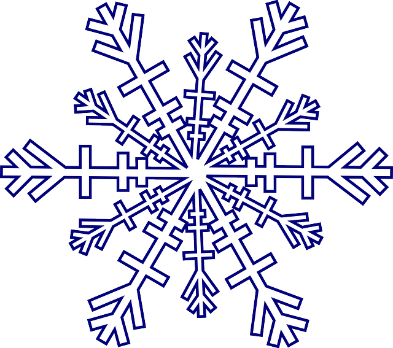 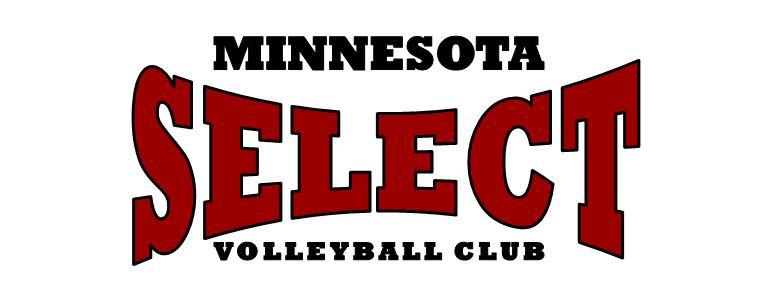 2020 VolleyTots & Youth Academy Winter Session IIWednesday, February 19th – Thursday, March 26, 2020 (six weeks)GOAL: Volleyball playground designed to expose youth to the sport of volleyball through instruction in hand-eye coordination, volleyball specific movements, and basic skills of the sport (passing, setting, hitting, & serving). Teaching motor learning and skills development using fun activities! Both boys and girls are welcome! LOCATION: MN Select Volleyball Center – 8686 Valley Forge Lane, Maple Grove, MNWeekly Schedule:* The court will be divided in half by mini-nets. Younger players will be on one side (Pre-K) while older players (1st-2nd graders) will be on the other side.** Serving is an individual skill. We can work with a wide variety of age/experience levels at once due to the individual nature of serving. Series Discount – attend the same class, one night a week, for six weeks:$155/session for six classes normally $30/class (55-min classes)$210/session for six classes normally $40/class (85-min class)$300/session for six weeks of 85-min class plus 30-min of serving classRegister Here: Individual classes can be purchased online by date for the prices listed above. Walk ups are welcome, but we suggest emailing info@mnselect.com before coming in to check if the class is still on. Any questions? Email us at info@mnselect.com. We’re here to help!Wednesdays: 5-6:25pm Grades: 3rd-6th $40/Class5-5:55pm Grades: PreK-2nd (Ages 4-8)*$30/Class6-6:55pm 6:25-6:55pm (after 3rd-6th grade class above)Serving Class (3rd-8th graders)**$30/Class$15/ClassThursdays:5:30-6:25pm Grades: 2nd-4th$30/Class6:30-7:25pm Grades 5th-7th$30/Class